說明：一、體育班隊服樣式經校內採購程序審核，不需提交申請表，其穿著時機由體育組規範之。二、若因尚未實際採購無法提供衣服照片，可先以電腦彩繪或手繪方式提交申請，但日後仍需提交照片至生輔組備查。三、團體服裝審查通過後，每學期需經班級、社團或班聯會等相關會議決議穿著時機，並提交會議紀錄送學務處備查。四、校園內穿著團體服裝應以團隊統一為原則。若同一天需換穿不同團體服裝，則應以班服為主。五、如逢學校重大會議、活動或代表學校參加各項活動，學務處或其他承辦處室得律定統一穿著制服，並取消穿著團體服裝。六、違反規定事項者，取消該團體穿著團體服裝之權利。代表學校之圖形或文字審查說明使用縮寫，每個文字不得小於4cm*4cm圖形或文字總面積不得小於30cm2代表學校文字(中文)：
中山、基市中山、中山高中、基隆市立中山高中、
基隆市立中山高級中學代表學校文字(英文)：
ZSSH(縮寫)、Zhong Shan(非縮寫，得小於4cm*4cm)、
Keelung Municipal Zhong Shan Senior High School代表學校之圖形：校徽、雙肩書包上的圖形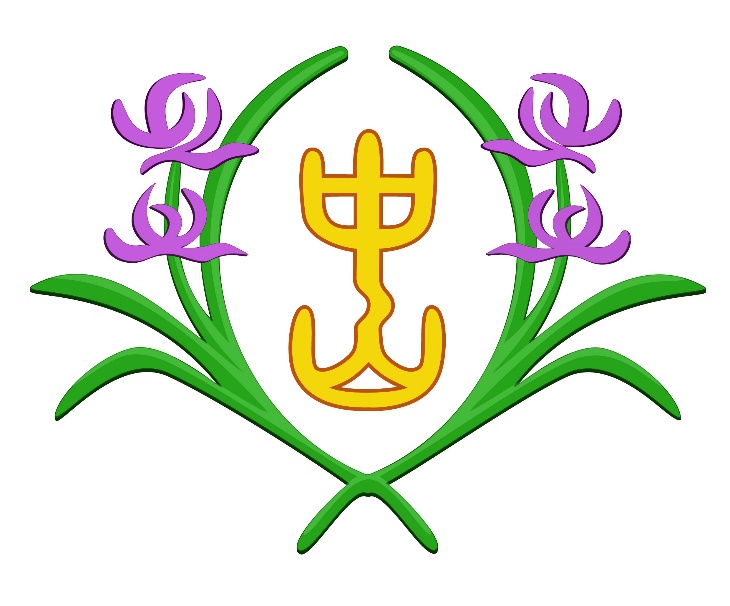 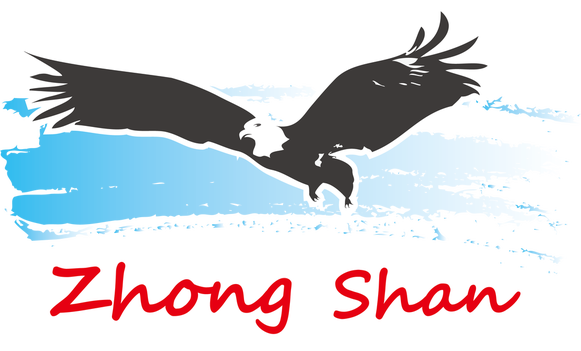 基隆市立中山高中學生團體服裝申請表基隆市立中山高中學生團體服裝申請表基隆市立中山高中學生團體服裝申請表基隆市立中山高中學生團體服裝申請表基隆市立中山高中學生團體服裝申請表基隆市立中山高中學生團體服裝申請表基隆市立中山高中學生團體服裝申請表基隆市立中山高中學生團體服裝申請表申請單位申請單位申請日期申請日期申請人申請人學生團體指導教師學生團體指導教師衣服正面照片衣服正面照片衣服正面照片衣服正面照片衣服背面照片衣服背面照片衣服背面照片衣服背面照片審查項目1.具有代表學校之圖形或文字2.無不雅或其他敏感議題之圖文活動組活動組訓育組訓育組生輔組生輔組學務主任審查項目1.具有代表學校之圖形或文字2.無不雅或其他敏感議題之圖文